 TE ROPU WAHINE MAORI TOKO I TE ORA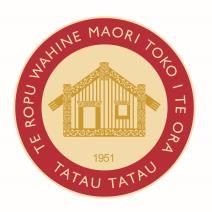 WAIARIKI ROHE – ROTORUA 2023Arts & Crafts – Resources for Tamariki Criteria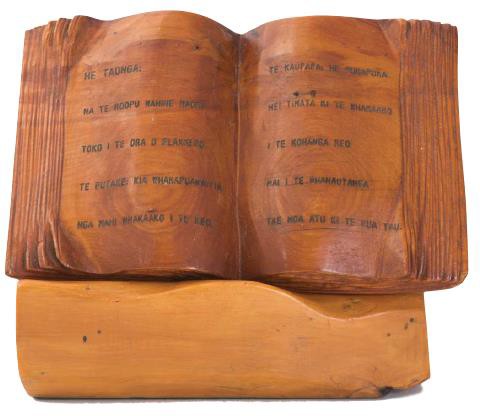 Ika Roa Trophy (0-2 years) - Te Reo Resource Book for Tamariki (0-2 years)The pukapuka is written in Te Reo Maori for 0-2 year olds. The pukapuka has the title, author and illustrator details displayed on the front cover.Must be 8 pages excluding the Title Page.The Kaupapa must relate to the National Conference –“Tauwharautia te haa o Nga Wahine Maori Toko I te Ora”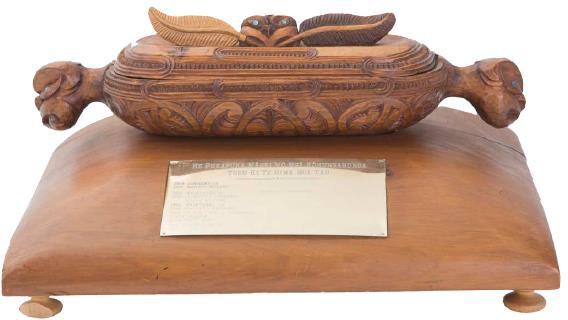 Ika Roa Trophy (3-5 years) - Te Reo Resource Book for Tamariki (3-5 years)The pukapuka is written in Te Reo Maori for 3-5 year olds.The pukapuka has the title, author and illustrator details displayed on the front cover.Must be 10 pages excluding the Title Page.The Kaupapa must relate to the National Conference –“Tauwharautia te haa o Nga Wahine Maori Toko I te Ora”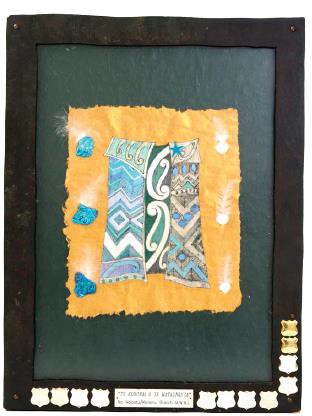 Te Kahu o te Matauranga (6-9 years) - Te Reo Resource Book for Tamariki (6-9 years)The pukapuka is written in Te Reo Maori for 6-9 year olds.  The pukapuka has the title, author and illustrator details displayed on the front cover.  Must be 8 pages excluding the Title Page.  The Kaupapa must relate to the National Conference –  “Tauwharautia te haa o Nga Wahine Maori Toko I te Ora”